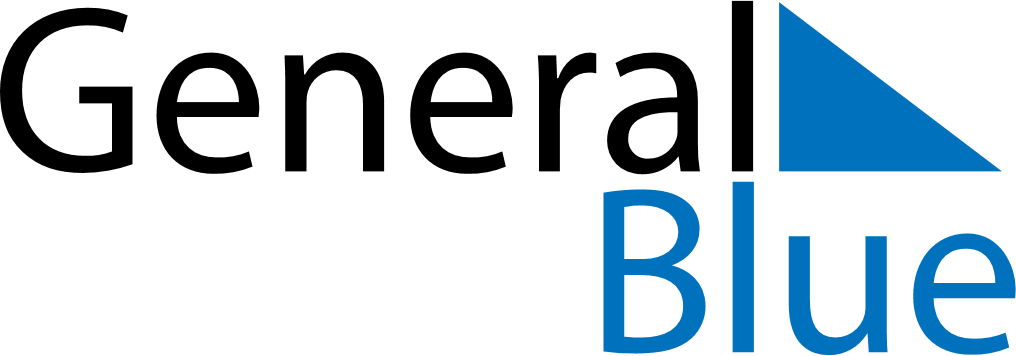 March 2024March 2024March 2024March 2024March 2024March 2024March 2024Biala Podlaska, Lublin, PolandBiala Podlaska, Lublin, PolandBiala Podlaska, Lublin, PolandBiala Podlaska, Lublin, PolandBiala Podlaska, Lublin, PolandBiala Podlaska, Lublin, PolandBiala Podlaska, Lublin, PolandSundayMondayMondayTuesdayWednesdayThursdayFridaySaturday12Sunrise: 6:13 AMSunset: 5:06 PMDaylight: 10 hours and 53 minutes.Sunrise: 6:10 AMSunset: 5:08 PMDaylight: 10 hours and 57 minutes.34456789Sunrise: 6:08 AMSunset: 5:10 PMDaylight: 11 hours and 1 minute.Sunrise: 6:06 AMSunset: 5:12 PMDaylight: 11 hours and 5 minutes.Sunrise: 6:06 AMSunset: 5:12 PMDaylight: 11 hours and 5 minutes.Sunrise: 6:04 AMSunset: 5:13 PMDaylight: 11 hours and 9 minutes.Sunrise: 6:01 AMSunset: 5:15 PMDaylight: 11 hours and 13 minutes.Sunrise: 5:59 AMSunset: 5:17 PMDaylight: 11 hours and 17 minutes.Sunrise: 5:57 AMSunset: 5:19 PMDaylight: 11 hours and 21 minutes.Sunrise: 5:55 AMSunset: 5:20 PMDaylight: 11 hours and 25 minutes.1011111213141516Sunrise: 5:52 AMSunset: 5:22 PMDaylight: 11 hours and 29 minutes.Sunrise: 5:50 AMSunset: 5:24 PMDaylight: 11 hours and 33 minutes.Sunrise: 5:50 AMSunset: 5:24 PMDaylight: 11 hours and 33 minutes.Sunrise: 5:48 AMSunset: 5:26 PMDaylight: 11 hours and 37 minutes.Sunrise: 5:46 AMSunset: 5:27 PMDaylight: 11 hours and 41 minutes.Sunrise: 5:43 AMSunset: 5:29 PMDaylight: 11 hours and 45 minutes.Sunrise: 5:41 AMSunset: 5:31 PMDaylight: 11 hours and 50 minutes.Sunrise: 5:39 AMSunset: 5:33 PMDaylight: 11 hours and 54 minutes.1718181920212223Sunrise: 5:36 AMSunset: 5:34 PMDaylight: 11 hours and 58 minutes.Sunrise: 5:34 AMSunset: 5:36 PMDaylight: 12 hours and 2 minutes.Sunrise: 5:34 AMSunset: 5:36 PMDaylight: 12 hours and 2 minutes.Sunrise: 5:32 AMSunset: 5:38 PMDaylight: 12 hours and 6 minutes.Sunrise: 5:29 AMSunset: 5:40 PMDaylight: 12 hours and 10 minutes.Sunrise: 5:27 AMSunset: 5:41 PMDaylight: 12 hours and 14 minutes.Sunrise: 5:25 AMSunset: 5:43 PMDaylight: 12 hours and 18 minutes.Sunrise: 5:22 AMSunset: 5:45 PMDaylight: 12 hours and 22 minutes.2425252627282930Sunrise: 5:20 AMSunset: 5:47 PMDaylight: 12 hours and 26 minutes.Sunrise: 5:18 AMSunset: 5:48 PMDaylight: 12 hours and 30 minutes.Sunrise: 5:18 AMSunset: 5:48 PMDaylight: 12 hours and 30 minutes.Sunrise: 5:15 AMSunset: 5:50 PMDaylight: 12 hours and 34 minutes.Sunrise: 5:13 AMSunset: 5:52 PMDaylight: 12 hours and 38 minutes.Sunrise: 5:11 AMSunset: 5:53 PMDaylight: 12 hours and 42 minutes.Sunrise: 5:08 AMSunset: 5:55 PMDaylight: 12 hours and 46 minutes.Sunrise: 5:06 AMSunset: 5:57 PMDaylight: 12 hours and 50 minutes.31Sunrise: 6:04 AMSunset: 6:59 PMDaylight: 12 hours and 54 minutes.